Field Permit Use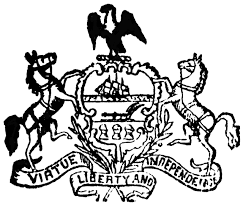 Field Use Requested:  Newhouse Park Field 1     Newhouse Park Field 2    Apple Hill Field  Name of Individual or Group:				Activity:  					Approximate Attendance:  				Date:  				Name of Permittee:  			Phone Number:  	Street Address:  				City/State/Zip  					Proof of Insurance Provided:    YESDelmont Borough is only responsible for cutting the grass.  Maintenance of field and collection of garbage after your use is the responsibility of the “Permittee”.Price per organization is $150.00.  Checks may be made payable to Delmont Borough.The “Permittee” is responsible for the group’s actions and behavior and by accepting this permit agrees to be held responsible for any damages done by members of the group to the park or building.  The “Permittee” further agrees to hold the Borough of Delmont harmless, defend and indemnify for any and all claims for damages or injuries to persons or property resulting, including but not limited to, violations of any department rules, regulations or ordinances.  All consumption of alcoholic beverages within the parks is governed under the Delmont Parks Ordinance.  All motor vehicles must be parked in designated parking areas.  No animals or offensive weapons are allowed in the park.“Permittee”, by acquiring this permit, acknowledges that he/she has access to reviewing the existing park ordinance and fully understands the regulations under that ordinance prior to purchasing this permit.Signature:  	  Date:  	PARK CLOSES ARE 9:00 p.m.FACILITIES MUST BE VACATED BY THAT TIME